StarmanDavid Bowie 1972 (recorded by David Bowie and the Spiders from Mars)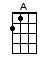 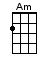 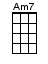 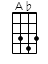 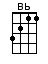 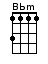 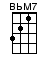 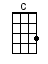 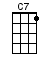 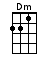 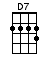 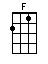 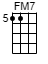 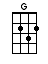 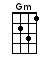 INTRO:  / 1 2 3 4 / [BbM7] / [BbM7] / [FM7] / [FM7] /  [BbM7]                    [BbM7]                   [FM7]                     [FM7]A|---8-5-1---------|-----------------|---8-3-0---------|-----------------| | 1 + 2 + 3 + 4 + | 1 + 2 + 3 + 4 + | 1 + 2 + 3 + 4 + | 1 + 2 + 3 + 4 + |[Gm] Didn't know what time it was, the lights were low-ow-ow[F] I leaned back on my radio-o-o[C] Some cat was laying down some [C7] rock'n'roll, 'Lotta soul' he said / [F] [Ab][Bb] / [Gm] Then the loud sound did seem to fa-a-ade[F] Came back like a slow voice on a wave of pha-a-ase[C] That weren't no DJ that was [C7] hazy cosmic jive / [A] / [G] There's a [F] starman [Dm] waiting in the skyHe'd [Am] like to come and [Am7] meet usBut he [C] thinks he'd blow our [C7] mindsThere's a [F] starman [Dm] waiting in the skyHe's [Am] told us not to [Am7] blow it'Cause he [C] knows it's all worth-[C7]while, he told me[Bb] "Let the [Bbm] children lose it [F] let the [D7] children use it[Gm] Let all the [C] children boogie"  [Bb]                         [F]                          [C]                          [F]A|-5-----5---3---1-|-0-----0---1---3-|-7-----7---5---3-|-0-----0---1---3-| | 1 + 2 + 3 + 4 + | 1 + 2 + 3 + 4 + | 1 + 2 + 3 + 4 + | 1 + 2 + 3 + 4 + |  [Bb]                         [F]                          [C]A|-5-----5---3---1-|-0-----0---1---3-|-7-----7---5-3-0-| | 1 + 2 + 3 + 4 + | 1 + 2 + 3 + 4 + | 1 + 2 + 3 + 4 + |[Gm] Well I had to phone someone, so I picked on you-ou-ou[F] Hey that's far out, so you heard him too-oo-oo[C] Switch on the TV, we may [C7] pick him up on Channel 2 / [F] [Ab][Bb] /[Gm] Look out your window, I can see his li-i-ight[F] If we can sparkle, he may land toni-i-ight[C] Don't tell your papa or he'll [C7] get us locked up in fright / [A] / [G] There's a [F] starman [Dm] waiting in the skyHe'd [Am] like to come and [Am7] meet usBut he [C] thinks he'd blow our [C7] mindsThere's a [F] starman [Dm] waiting in the skyHe's [Am] told us not to [Am7] blow it'Cause he [C] knows it's all worth-[C7]while, he told me[Bb] "Let the [Bbm] children lose it [F] let the [D7] children use it[Gm] Let all the [C] children boogie"[F] Starman [Dm] waiting in the skyHe'd [Am] like to come and [Am7] meet usBut he [C] thinks he'd blow our [C7] mindsThere's a [F] starman [Dm] waiting in the skyHe's [Am] told us not to [Am7] blow it'Cause he [C] knows it's all worth-[C7]while, he told me[Bb] "Let the [Bbm] children lose it [F] let the [D7] children use it[Gm] Let all the [C] children boogie"< Riffers can continue through to the end >  [Bb]                         [F]                          [C]                          [F]A|-5-----5---3---1-|-0-----0---1---3-|-7-----7---5---3-|-0-----0---1---3-| | 1 + 2 + 3 + 4 + | 1 + 2 + 3 + 4 + | 1 + 2 + 3 + 4 + | 1 + 2 + 3 + 4 + |[Bb] La, la la la [F] la, la la la [C] la, la la la [F] la, la la la[Bb] La, la la la [F] la, la la la [C] la, la la la [F] la, la la la[Bb] La, la la la [F] la, la la la [C] la, la la la [F] lawww.bytownukulele.ca